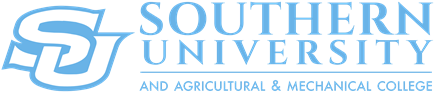 DIVISION OF STUDENT AFFAIRS & ENROLLMENT MANAGEMENT213 Smith Brown Memorial Student Union | P.O. Box 13405 | PHONE: 225-771-3922 | FAX: 225-771-3432JAGUAR OUT OF STATE SCHOLARSHIP AWARD ACCEPTANCE FORM Congratulations!  Southern University and Agricultural & Mechanical College is pleased to offer you the Jaguar Transfer Student Out of State Scholarship Award.  The Jaguar Out of State Scholarship Award covers the eligible student’s out-of-state fees which average $3,675.00.   Eligibility Requirements The Jaguar Out of State Scholarship Award is renewed annually for four years of undergraduate study, or 4 semesters, excluding summer semesters.  To be eligible for renewal, recipients must meet the following criteria:Satisfy the admission requirements;Have a 2.5 cumulative grade point average to be considered;Complete and submit a Free Application for Federal Student Aid (FAFSA) for need assessment;Complete the out-of-state fee waiver application after being admitted to the university, and submit it with required documents; andFirst-time, First-Years must have and maintain a minimum of 15 credit hours each semester and maintain a cumulative GPA of 2.50, to be evaluated at the end of each spring semester.You must submit these materials to complete your acceptance requirements on or before May 1 of the recruitment year.  First Name__________________     Middle Initial ______    Last Name____________________Southern University ID#_____________________________   Intended Major____________________			          The 9 digit id assigned to you by the UniversityHome Address__________________________________________________________________Email__________________________________________	Cell Phone_____________________Parent or Legal Guardian Name(s) _________________________________________________Parent or Legal Guardian Address__________________________________________________Eligibility for Award Renewal.  The Jaguar Transfer Student Out of State Scholarship Award is renewed annually for four years of undergraduate study, or 4 semesters, excluding summer semesters.  To be eligible for renewal, recipients must meet the following criteria:Completed the Federal Student Aid (FAFSA) using the Federal School Code 002025 for Southern University Baton Rouge. Be enrolled in and complete a minimum of 15 credit hours per semester at Southern University. Maintain a 2.5 semester and 2.5 cumulative grade point average in all Southern University coursework.  Remain in good academic and student conduct standing during your enrollment at Southern University.  What does receiving this scholarship mean to you?  ____________________________________________________________________________________________________________________________________________________________________________________________________________________________________________________________________________________________________________________________________________________________________________________________________________________________________________________________________________________SCHOLARSHIP ACCEPTANCE SIGNATURE VERIFICATIONIn accepting this award, you are indicating that you intend to be an active member of your program, maintain the required GPA (if applicable), promote the College at various events when available, provide a professional, and be a model student for the University. Scholarship recipients are expected to attend the annual Scholarship Recognition Event during the Fall.  An invitation will be sent later in the summer.  You also agree to authorize Southern University and Agricultural & Mechanical College to release your information on this form as well as any criteria necessary for the determination of eligibility, amount, terms, and the enforcement of my scholarship to the donor(s), donor presentative(s), honoree(s), honoree representative(s), university officials, college and external media, including newspapers and social media. By signing below, you understand that (1) you have the right to consent to the release of my educational records, information and pictures; (2) you have the right to receive a copy of such records upon request; and (3) this consent shall remain in effect until revoked by you, in writing, and e-mailed to the Office of Vice-Chancellor for Student Affairs & Enrollment Management at admissions@subr.edu, but that any revocation shall not affect disclosures previously made by Southern University prior to the receipt of any written revocation.Name___________________________________________	Student ID_________________Signature________________________________________	Date______________________